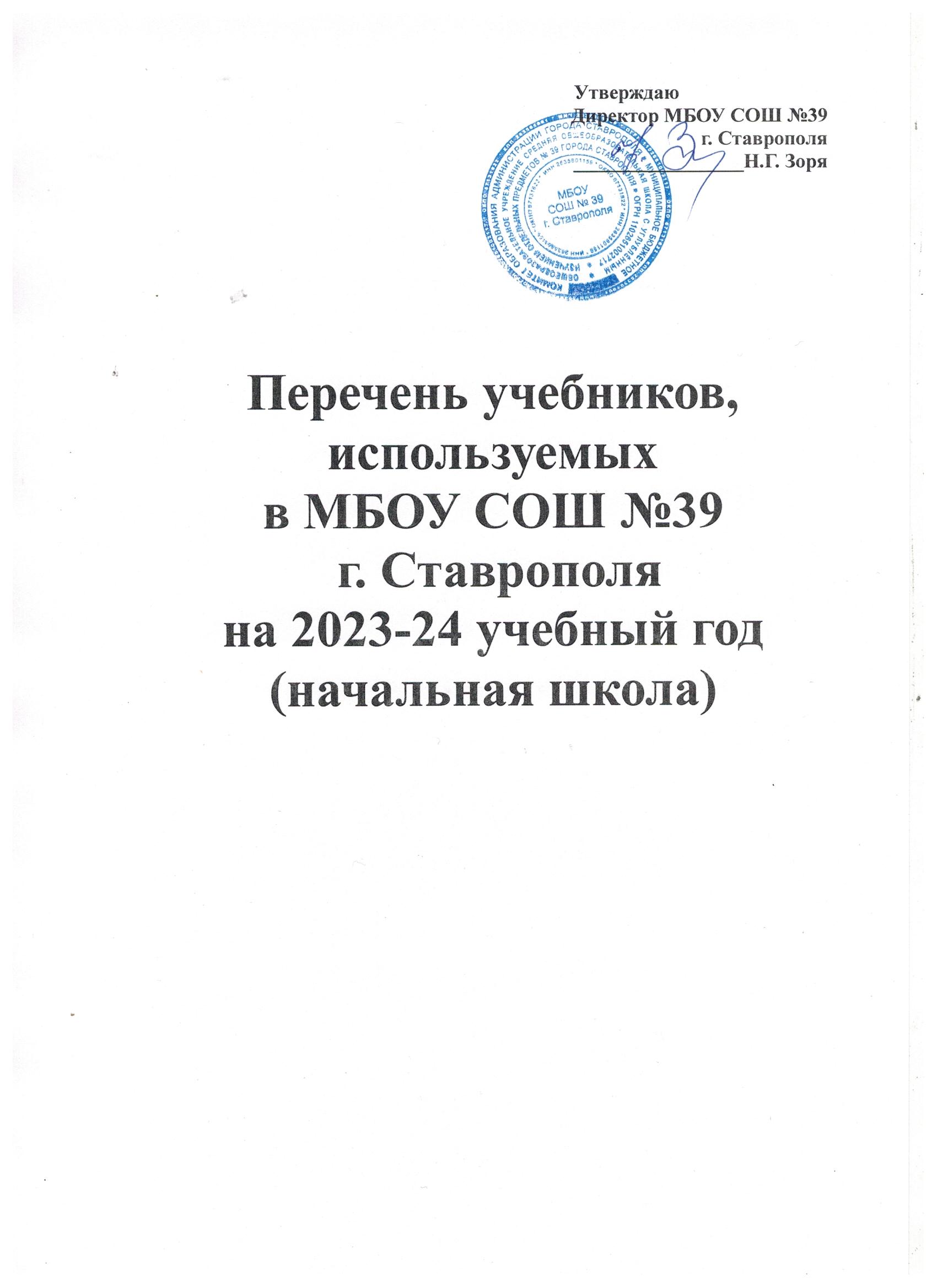 Перечень учебников на 2023-2024 учебный год1 класс«Школа  России»Перечень учебников на 2023-2024 учебный год2 класс«Школа  России»Перечень учебников на 2023-2024 учебный год3класс«Школа  России»Перечень учебников на 2023-2024 учебный год4 класс«Школа России»№№ в ФПАвтор, названиеИздательствоГод издания11.1.1.1.1.1.1Горецкий В.Г., Кирюшкина В.А.,Виноградская Л.А.Азбука в 2ч.Просвещение202321.1.1.1.1.1.2В.П. Канакина, В.Г. Горецкий Русский языкПросвещение202331.1.1.1.2.1.1Климанова Л.Ф., Горецкий В.Г., Голованова М.В.Литературное чтение в 2ч.Просвещение202341.1.1.5.1.1.1Плешаков А.А. Окружающий мир в 2 ч.Просвещение202351.1.1.4.1.1.1Моро М.И., Степанова С.В., Волкова С.И.Математика в 2ч.Просвещение2023№ в ФПАвтор, названиеИздательствоГод издания1.1.1.1.1.1.3Канакина В.П., Горецкий В.Г.Русский язык в 2 ч.Просвещение20221.1.1.2.2.2     1.1.1.2.1.2Климанова Л.Ф., Горецкий В.Г., Голованова М.В.Литературное чтение в 2ч.Климанова Л.Ф., Виноградская Л.А., Горецкий В.Г.Литературное чтение (в 2 частях)ПросвещениеПросвещение2018-20222018-20191.1.4.1.3.2Плешаков А.А. Окружающий мир в 2ч.Просвещение2018-20221.1.3.1.8.2Моро М.И., Степанова С.В., Волкова С.И.Математика в 2ч.Просвещение2018-20221.1.1.3.1.1.1 Н.И. Быкова Дули Английский язык в фокусе (Sportlight)Просвещение2023№№ в ФПАвтор, названиеИздательствоГод издания 11.1.1.1.1.1.4Канакина В.П.,Горецкий В.Г.Русский язык в 2 ч.Просвещение 202321.1.1.2.2.31.1.1.2.1.3Климанова Л.Ф., Горецкий В.Г., Голованова М.В.Литературное чтениеКлиманова Л.Ф., Виноградская Л.А., Горецкий В.Г.Литературное чтение (в 2 частях)Просвещение2018-202331.1.4.1.3.3Плешаков А.А. Окружающий мир в 2 ч.Просвещение2018-202341.1.3.1.8.3Моро М.И., Степанова С.В., Волкова С.И.Математика в 2 ч.Просвещение2018-202351.1.2.1.3.21.1.2.1.5.2А) К.М. Баранова Звездный английский (Starlight) 3А, Б, В классыБ) Н.И. Быкова Английский язык в фокусе (Sportlight)3Г, Д, Е, Ж классыПросвещениеПросвещение2018-2022       2018-202363.1.1.1.22.3Александрова О.М.,Вербицкая Л.А.,Богданов С.И.,Казакова Е.И.,Кузнецова М.И.,Петленко Л.В.,Романова В.Ю.Русский родной язык. 3кл.АО “Издательство “Учебная литература”2020№№ в ФПАвтор, названиеИздательствоГод издания 11.1.1.1.5.4.1Рамзаев Т. Г.  Русский язык в 2 ч.Дрофа2018-201921.1.1.2.1.41.1.1.2.2.4А) Климанова Л.Ф., Виноградская Л.А., Литературное чтение в 2ч.(Перспектива)Б) Климанова Л.Ф., Горецкий В.Г., Голованова М.В.Литературное чтение (ШР)ПросвещениеПросвещение2018-202231.1.4.1.3.4Плешаков А.А. Окружающий мир в 2 ч.Просвещение2018-202241.1.3.1.8.4Моро М.И., Степанова С.В., Волкова С.И.Математика в 2 ч.Просвещение2018-202351.1.2.1.3.31.1.2.1.5.3А) К.М. Баранова Звездный английский (Starlight)Б) Н.И. Быкова Английский язык в фокусе (Sportlight)Просвещение2018-202263.1.1.1.22.4Александрова О.М.,Вербицкая Л.А.,Богданов С.И.,Казакова Е.И.,Кузнецова М.И.,Петленко Л.В.,Романова В.Ю.Русский родной язык. 4кл.АО Издательство “Учебная литература”202071.1.5.1.2.1Кураев А.В.
Основы религиозных культур и светской этики. Основы православной культурыПросвещение202081.1.1.6.1.1.1ВасильеваО.Ю.КульбергА.С.Корытько О.В.Основы религиозных культур и светской этики. Основы православной культуры. 4 класс: учебник: в 2 частяхПросвещение202391.1.1.6.1.6.1.ШемшуринА.И.Шемшурина А.А Основы религиозных культур и светской этики. Основы светской этики: 4-й класс: учебникПросвещение2023